Withholding Tax/Retention tax  managementWithholding tax, also called retention tax, is a government requirement for the payer of an item of income to withhold or deduct tax from the payment and pay that tax to the government. Many jurisdictions require withholding tax on payments of interest or dividends. In most jurisdictions, there are additional withholding tax obligations if the recipient of the income is resident in a different jurisdiction, and in those circumstances withholding tax sometimes applies to royalties, rent or even the sale of real estate. Governments use withholding tax to combat tax evasion, and sometimes impose additional withholding tax requirements if the recipient has been delinquent in filing tax returns or in industries where tax evasion is perceived to be common.Resolution: Activate the WTHMG - Withholding tax management activity code. When the KIT and KAU activity codes are active, the WTHMG activity code will be active, but the opposite is not necessary and can be performed independently. Set the WTHPAY – Withholdings on payment mgmt. and WTMNG – Withholding tax management parameters (TC chapter, WTH group) to Yes. Note: This replaces the RTZPRW – Retentions on payments and ITARTZ – Italian withholding tax parameters (LOC chapter, ITA group). Note: The technical switch from the former activity code (KIT) to the new one (WTHMG) was already done in the previous release however it was still mandatory to activate both. Now, KIT and WTHMN are independentActivate the Activity code Withholding tax management (WTHMG).  Development > Data and parameters> Activity codes> WTHMG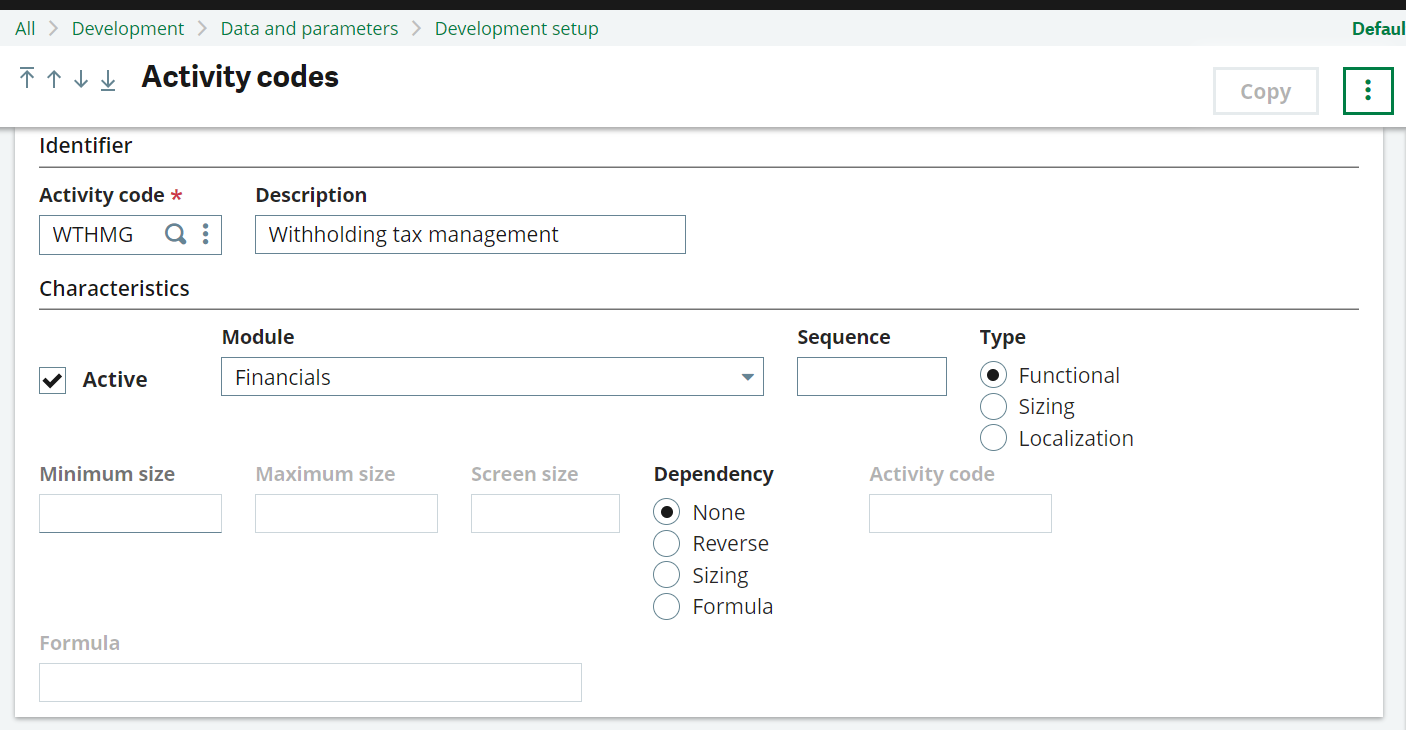 The following setup also needs to be completed:  Setup> general parameters> Parameter values> TC chapter > Group WTH (Withholding tax)This need to be setup at company levelWTHPAY (Withholdings on payment mgmt.)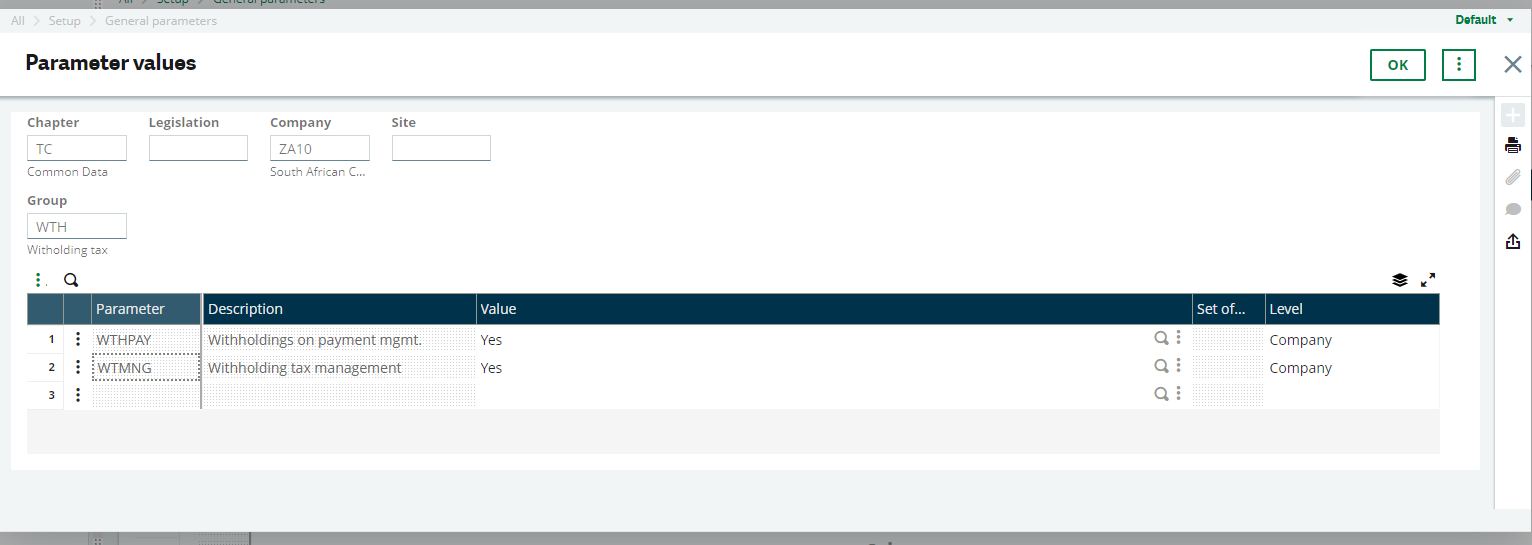 Select the correct currency:  Parameters > General parameters > Parameters value
Module = TC, Group= CUR
Currency into which the amounts of retention at source are converted. Caution, this parameter has been designed to manage the transition phase for the transfer to the Euro. The management of retentions at source in currency is not managed. In other words, the invoice entry currency must have a fixed rate with respect to the retention currency.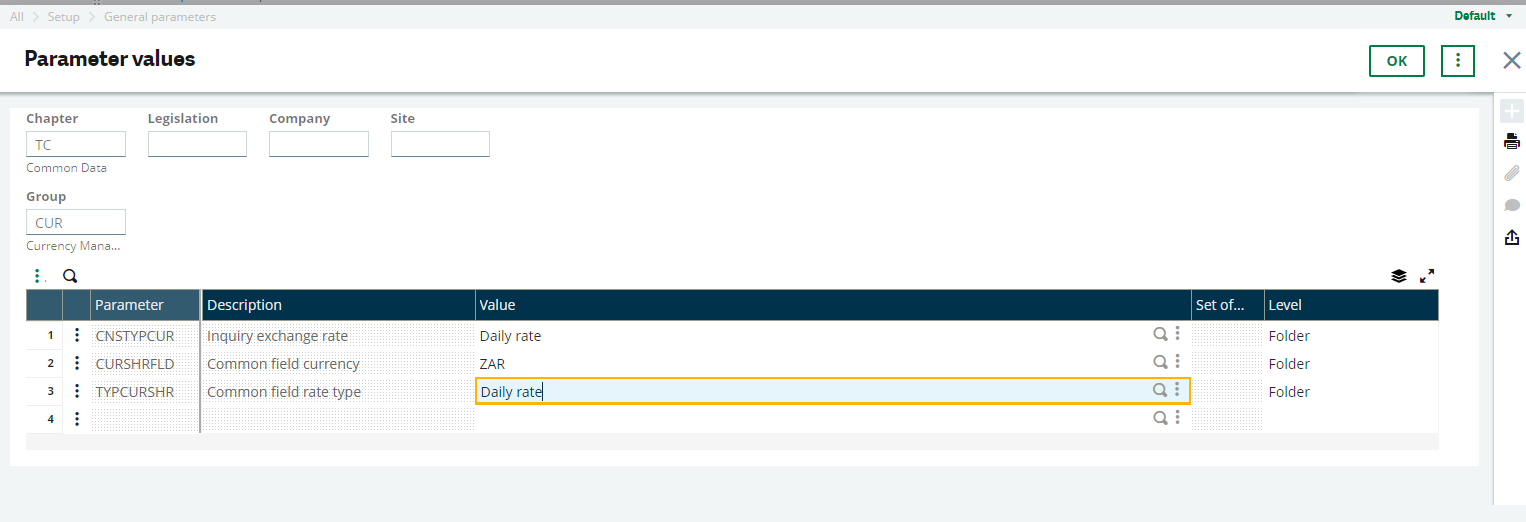 Parameters> Organizational structure > Companies
Choose your companies and in the accounting tab in the parameters section tick on Retention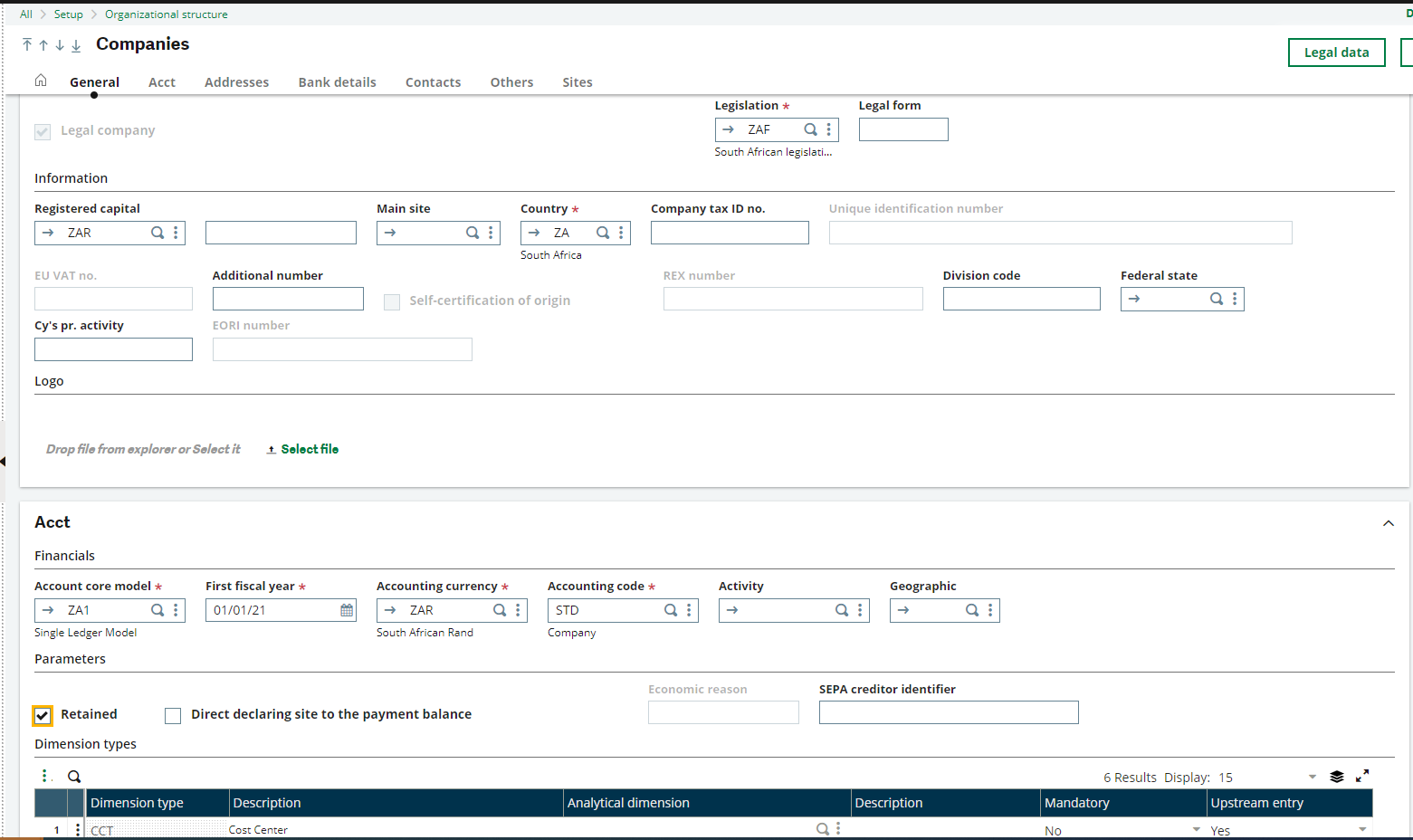 Scenario 1: Withholding Tax at Invoice levelCreate an account for withholding tax Common data> General Accounting tables> Accounts 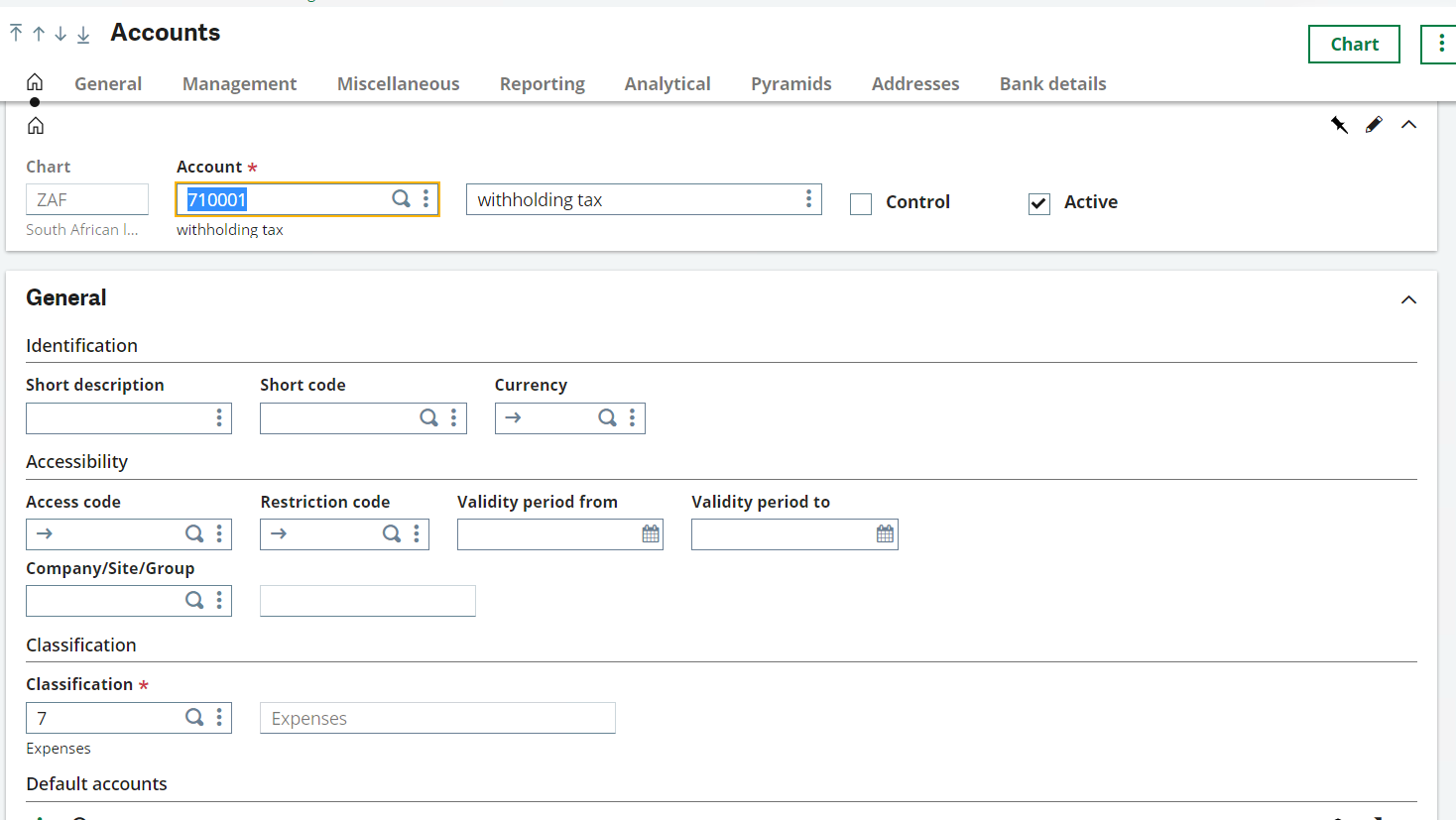 Ensure that the Charge type on this account and is set to Other.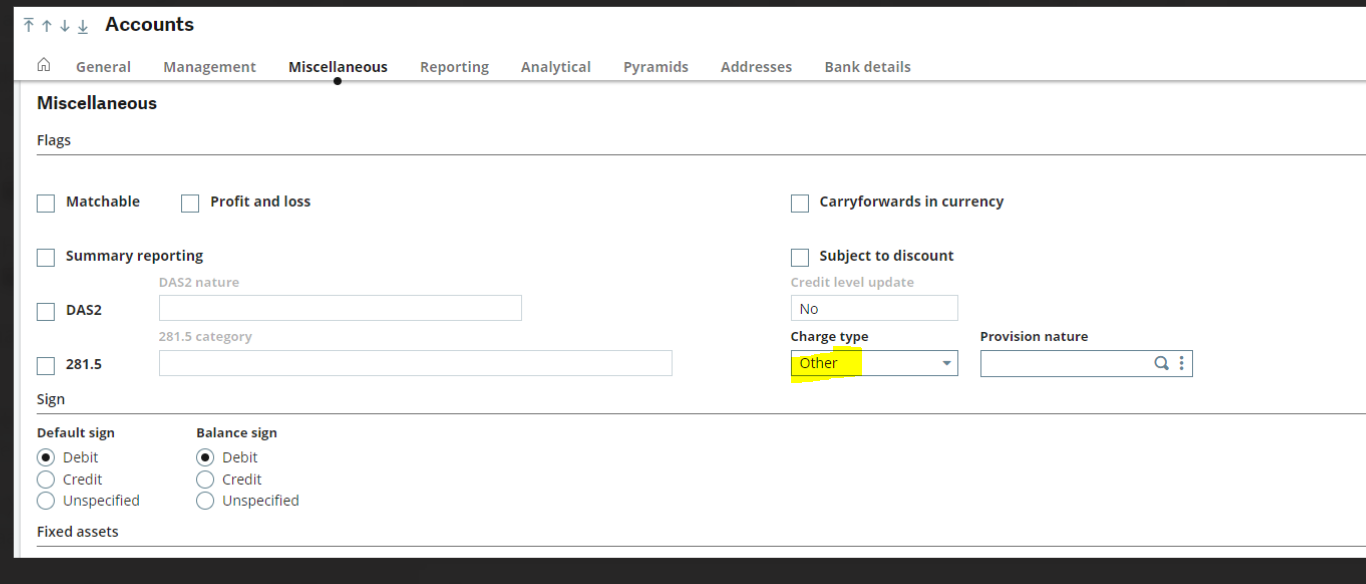 Create a withholding management code on Invoice
• Common data > Common tables > Withholding management
Creation of a new retention code: RETINV for Invoice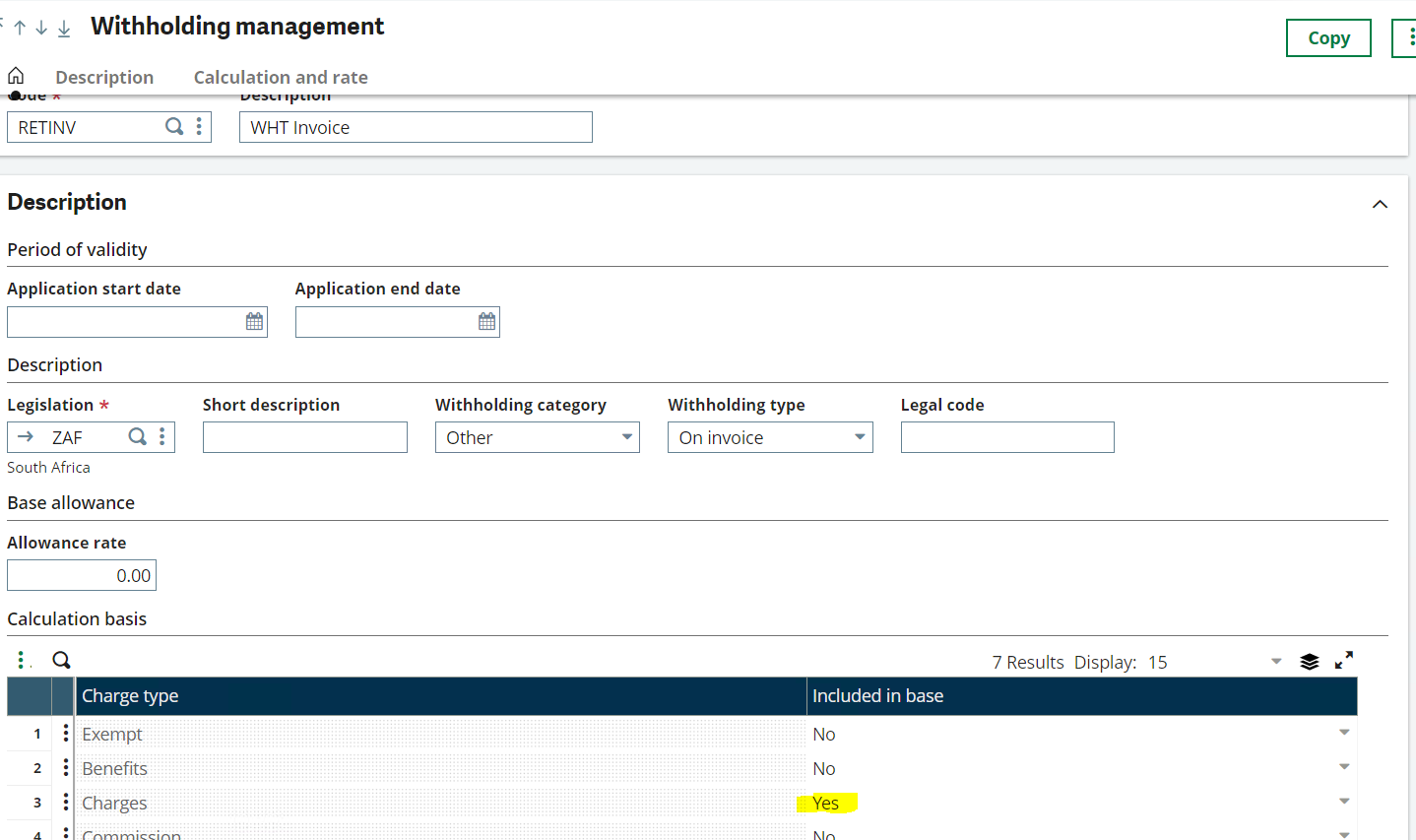 Enter the supplier Coef. and link the account created.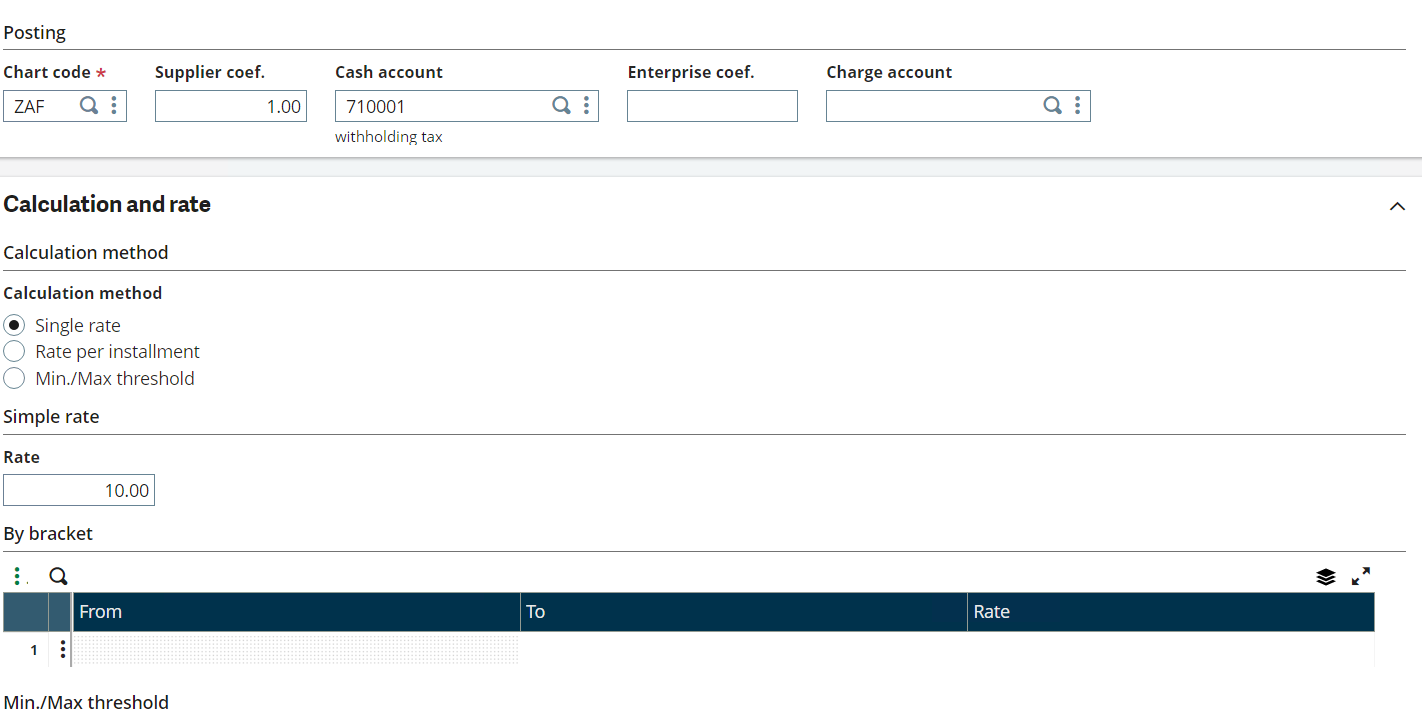 Common data > BP’s > Suppliers
select your supplier; Example: ZA059
in the financial tab on the retentions block, add the retention code RETTPAY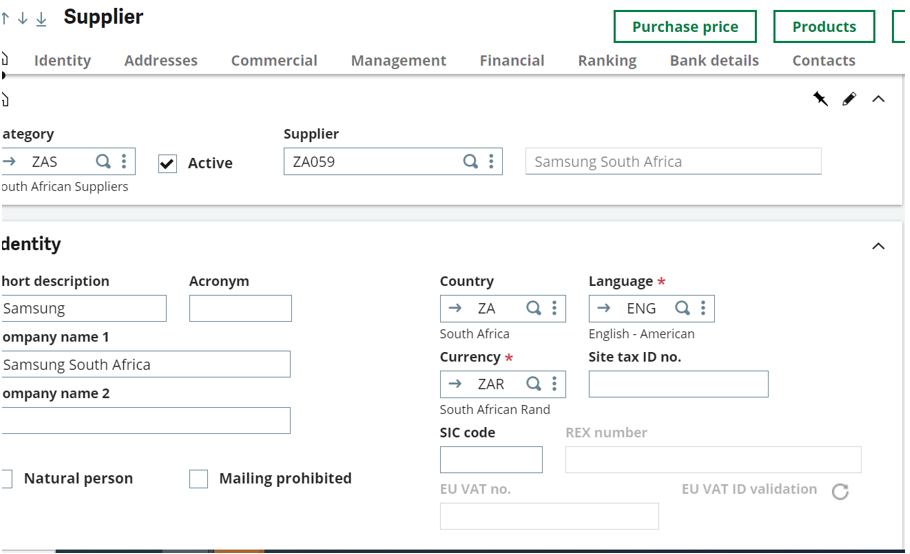 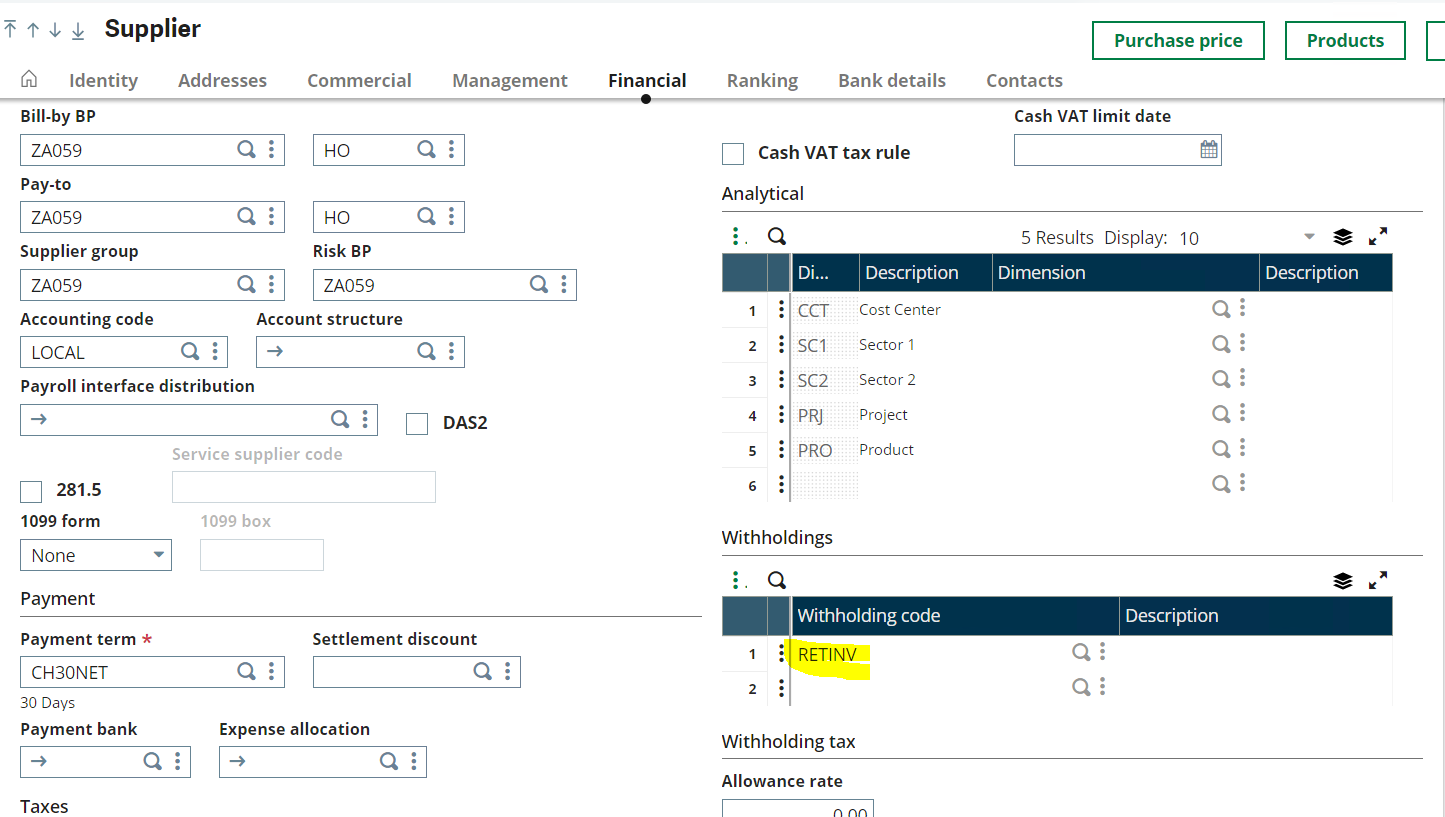 • A/P-A/R Accounting > Invoicing > Supplier BP Invoices
Creation of a new invoice with retention on Invoice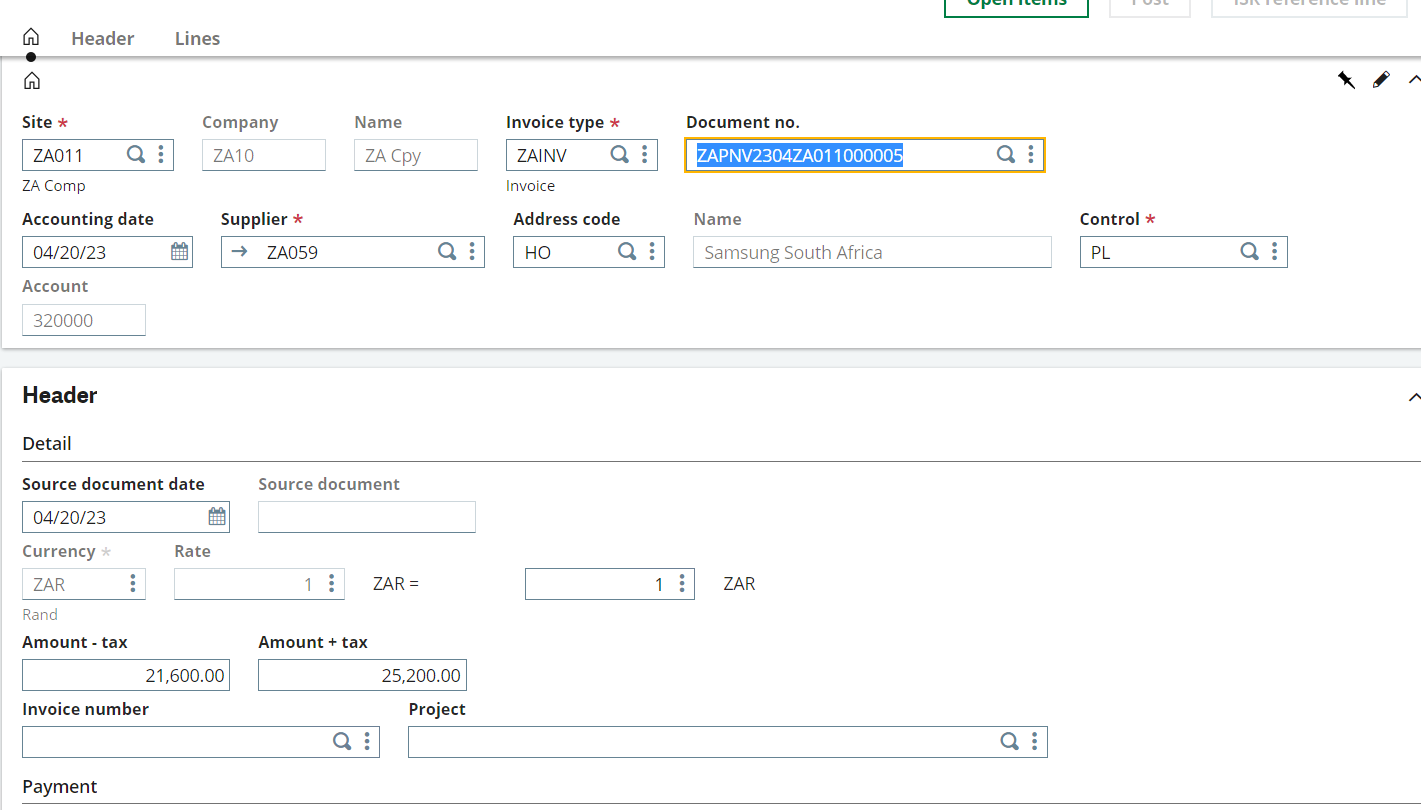 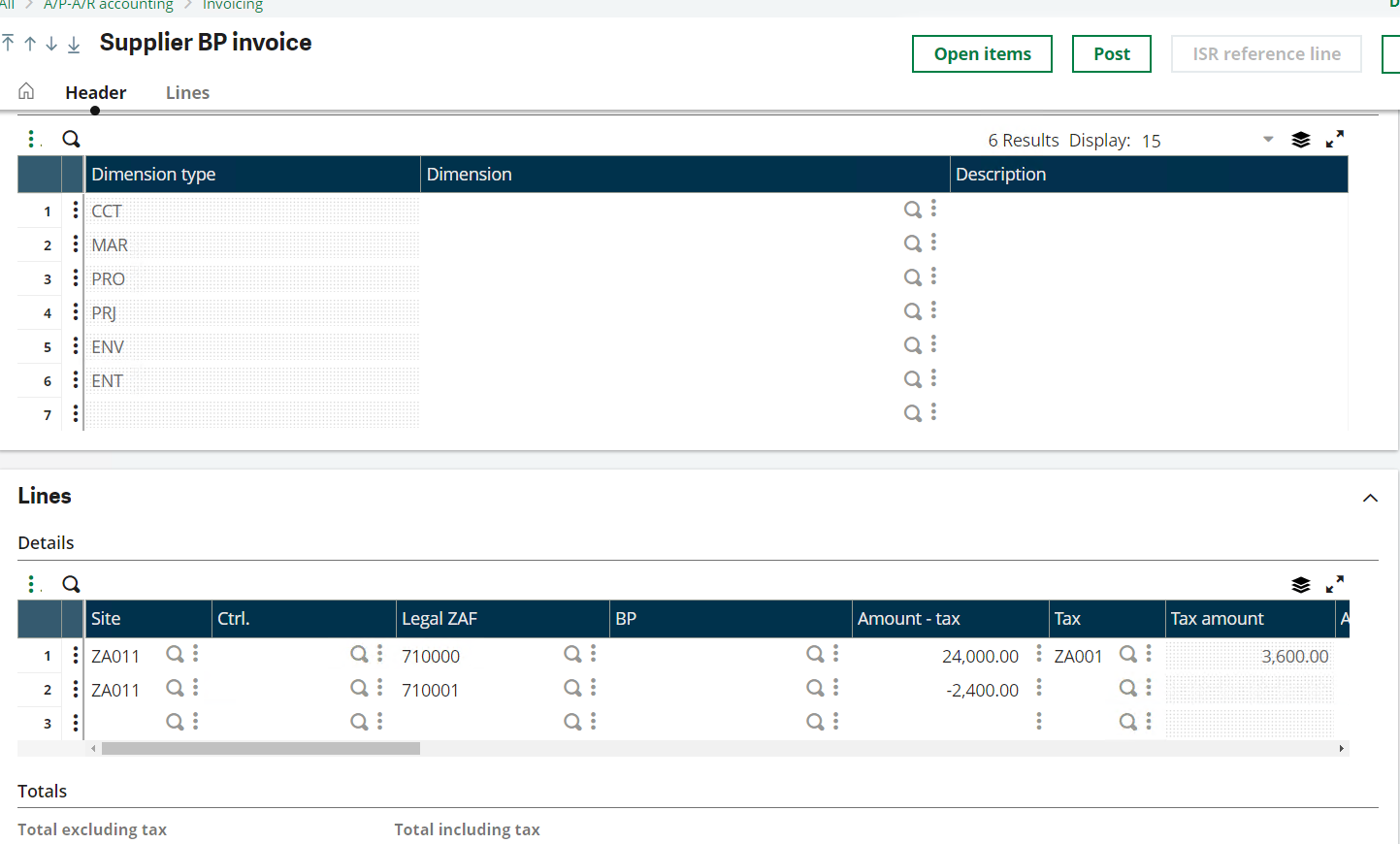 Notice that the withholding tax appear on the second line and the value is negative.You can check your accounting document to see if the withholding by clicking on the action button>Accounting documents. 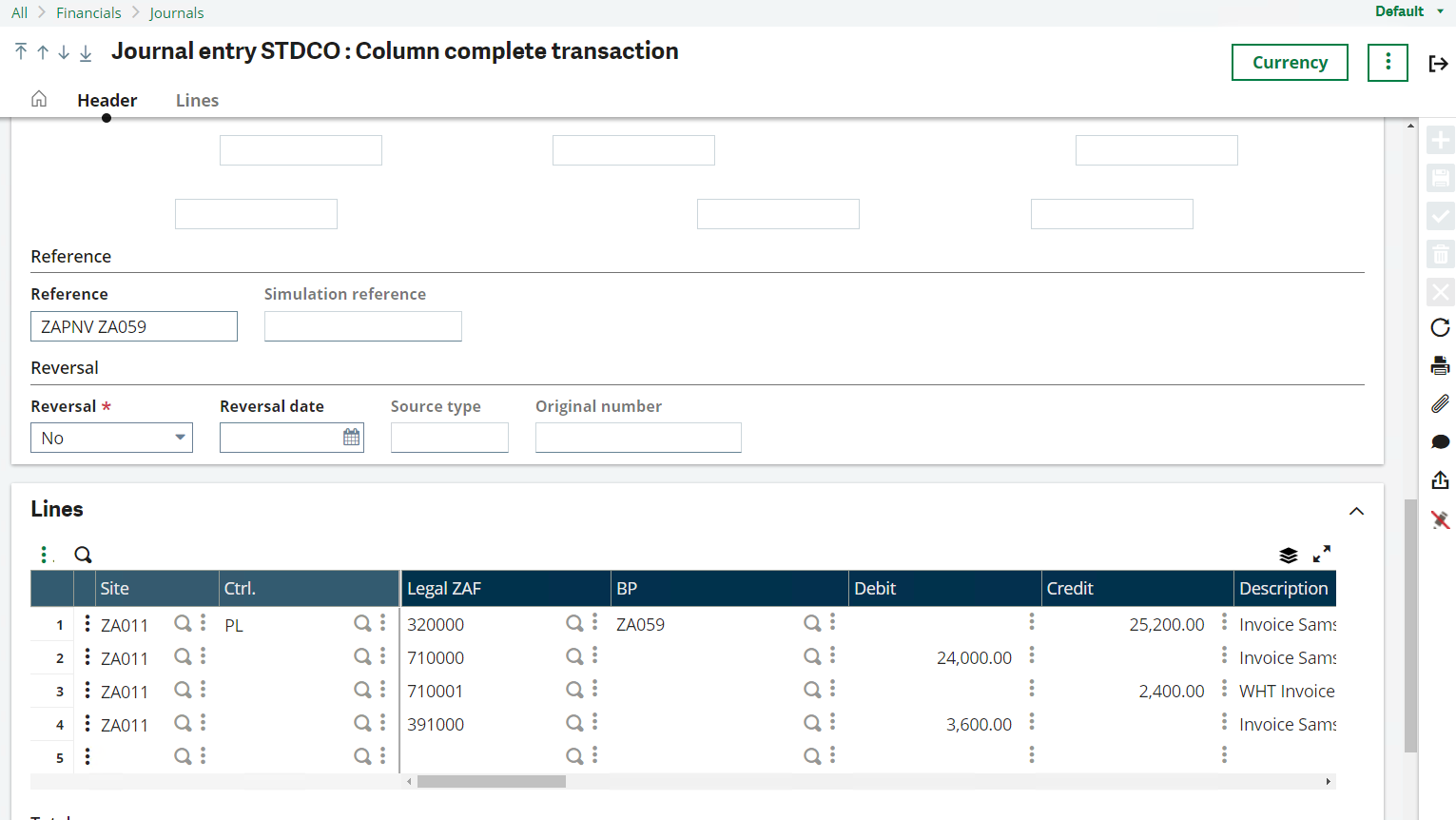 Create a payment for the Purchase invoice, A/P-A/R accounting> Payments> Payment/Receipt EntrySee the Withholding value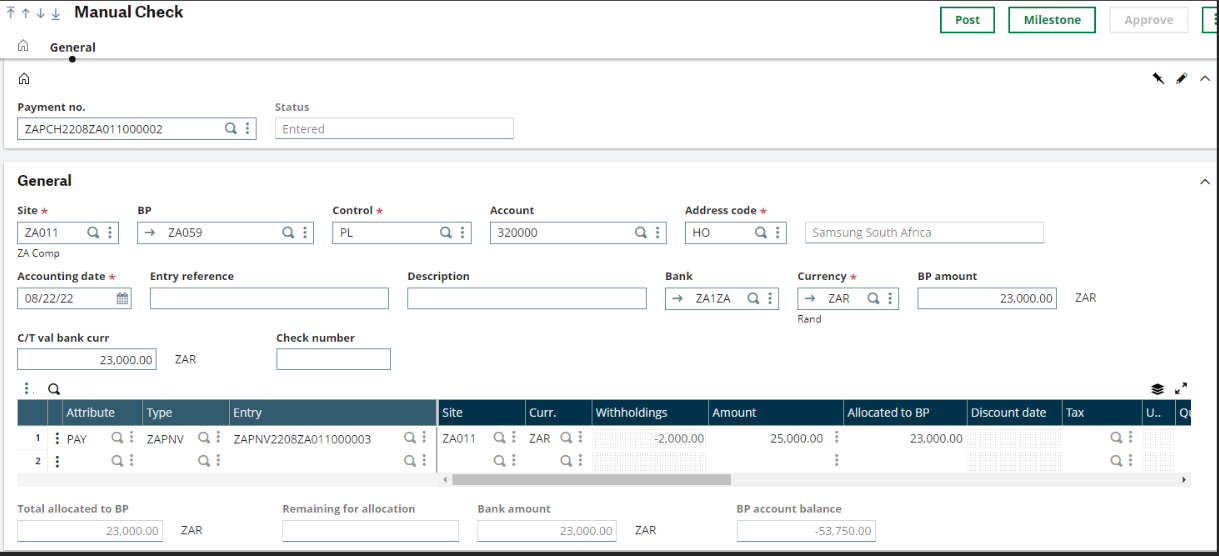 Scenario 2: Withholding Tax at Payment levelCreate an account for withholding tax Common data> General Accounting tables> Accounts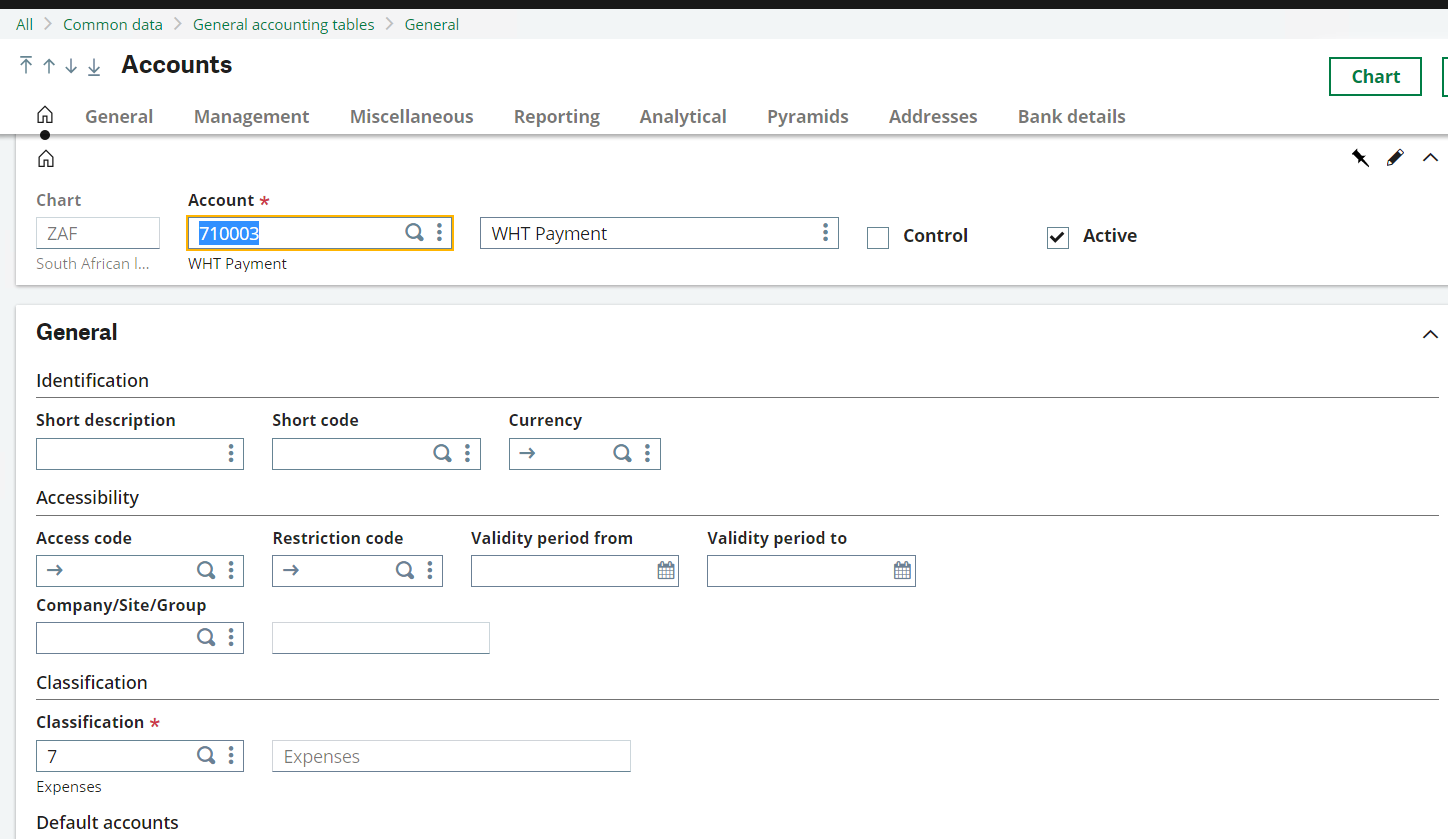 The purchasing account need to be set to charges  for charge type under miscellaneous tab.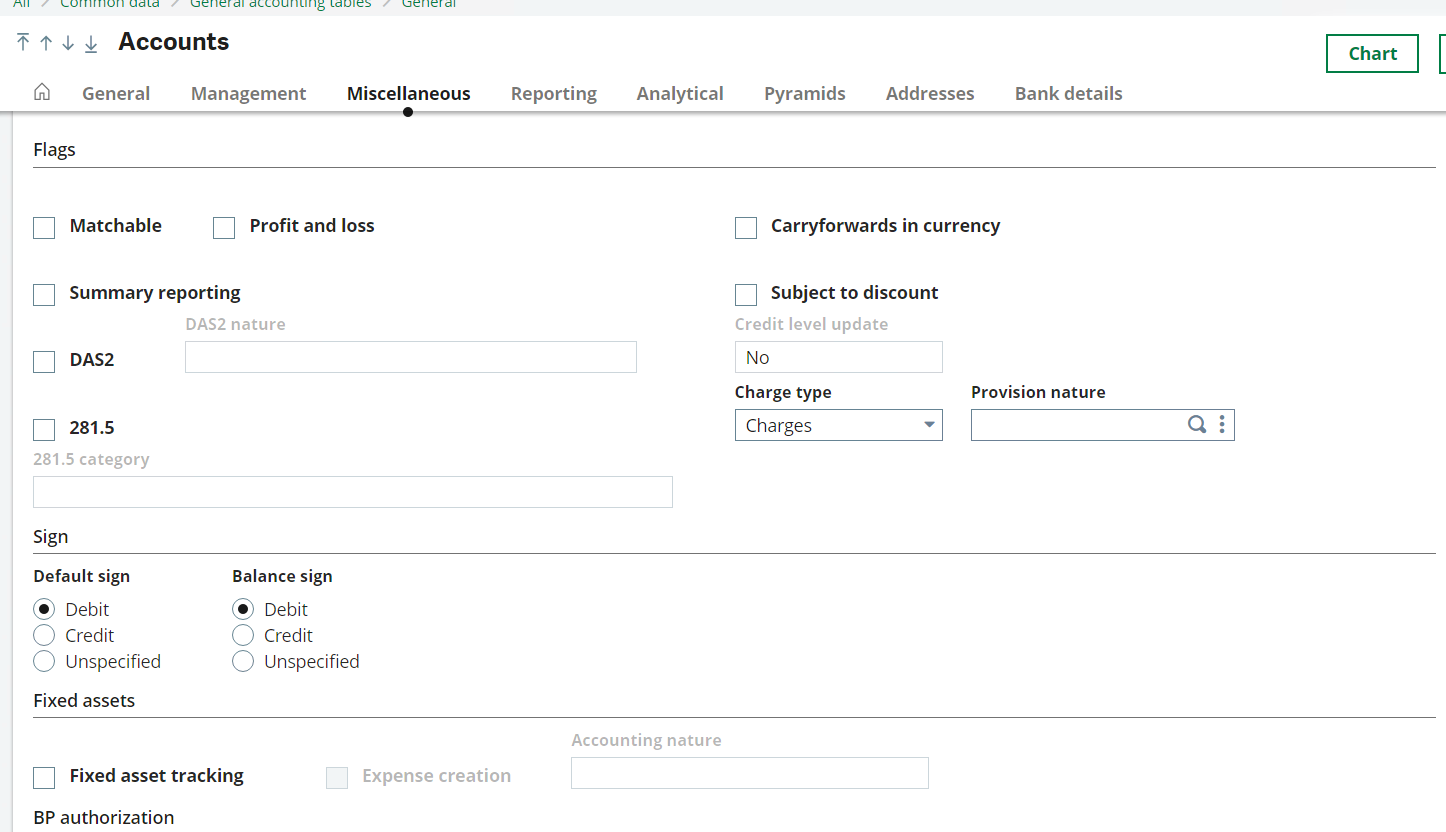 Create a withholding management code on Invoice
• Common data > Common tables > Withholding management
Creation of a new retention code: RETTPAY for Purchasing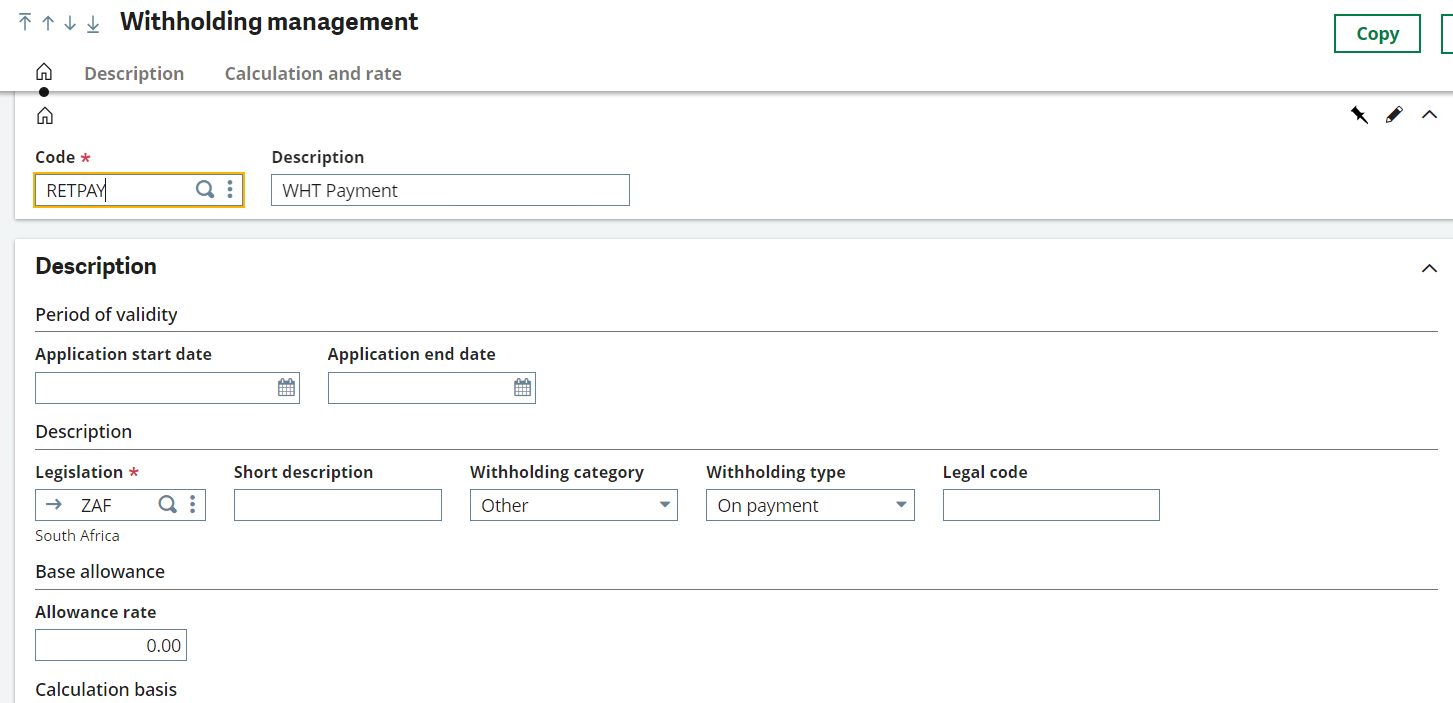 Add the 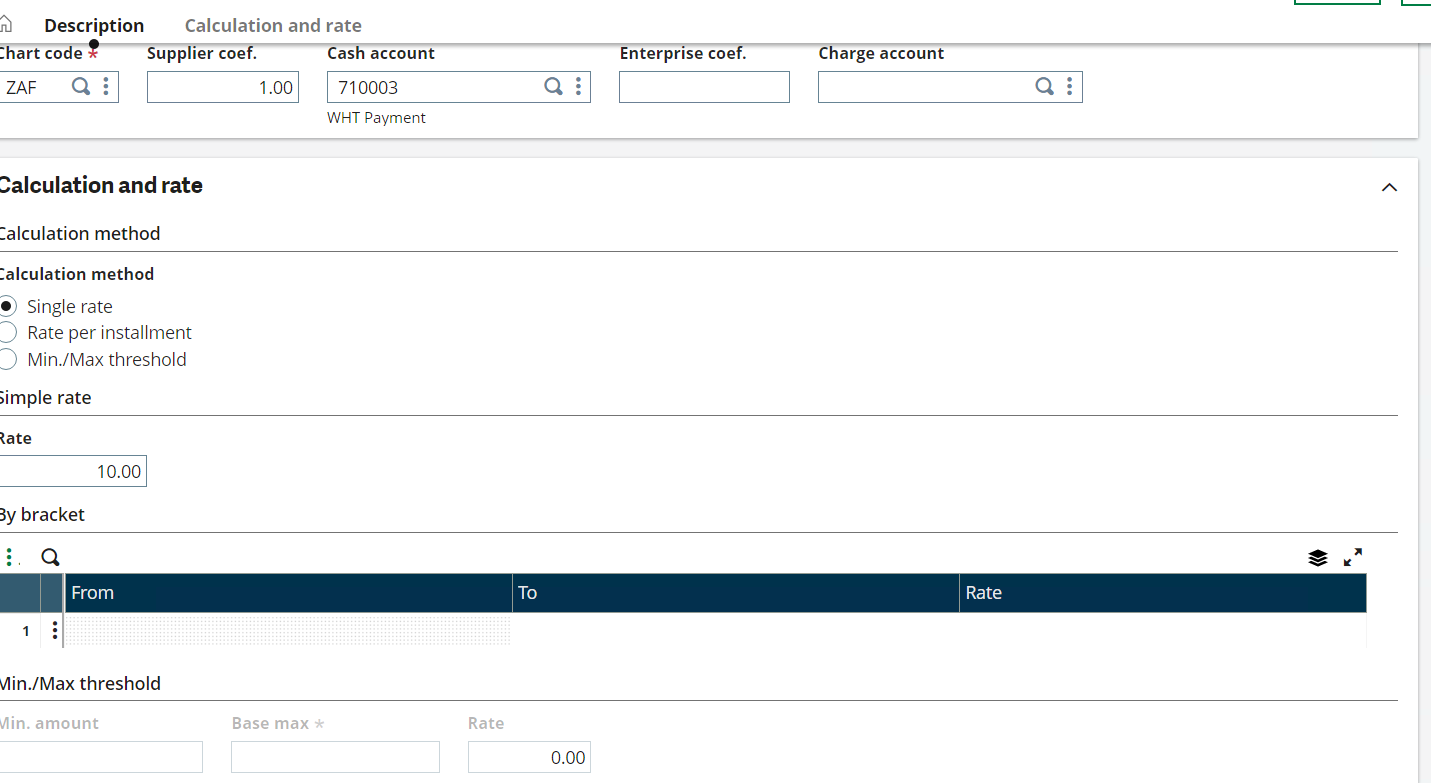 Common data > BP’s > Suppliers
select your supplier; Example: ZA057
in the financial tab on the retentions block, add the retention code RETTPAY. 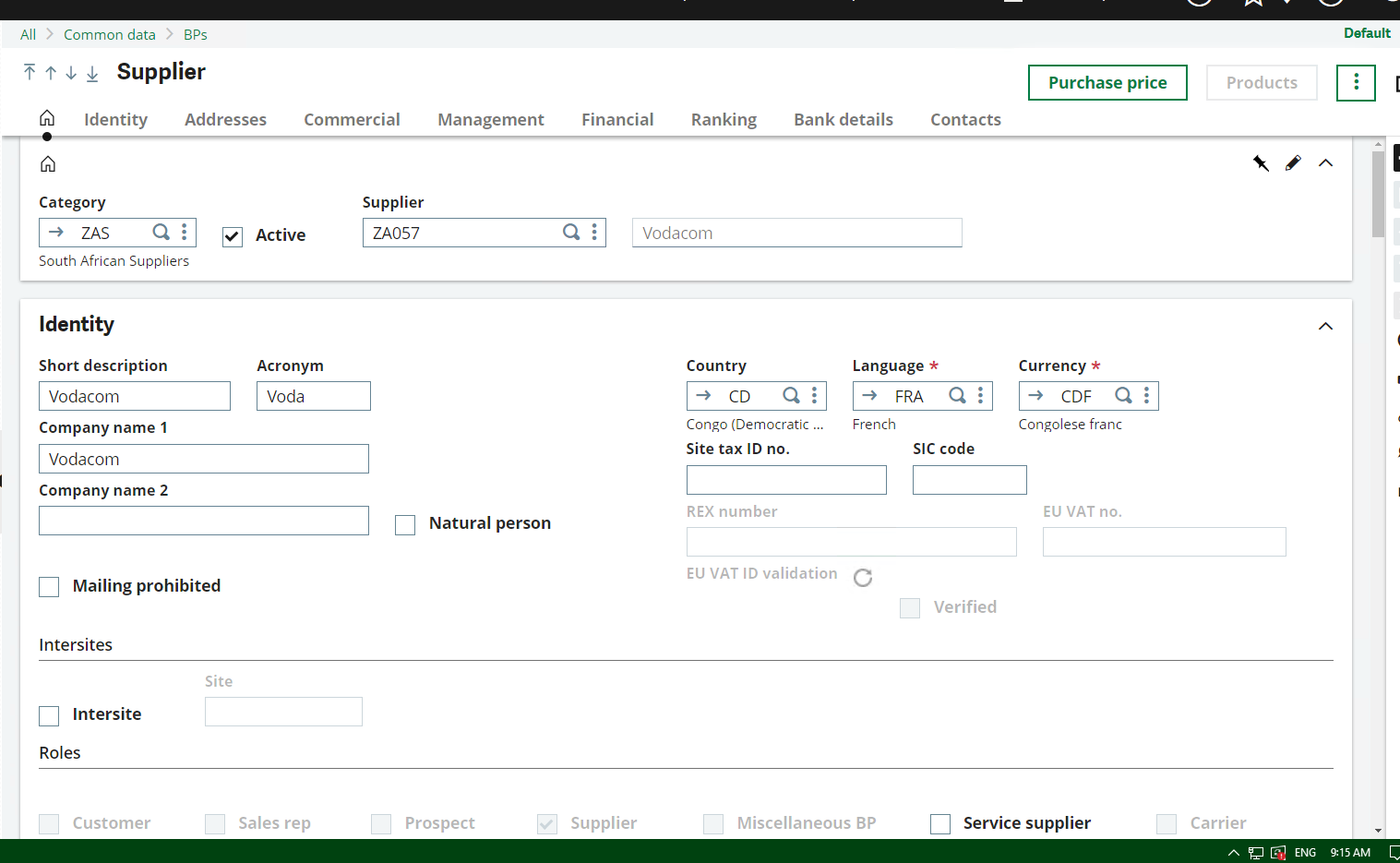 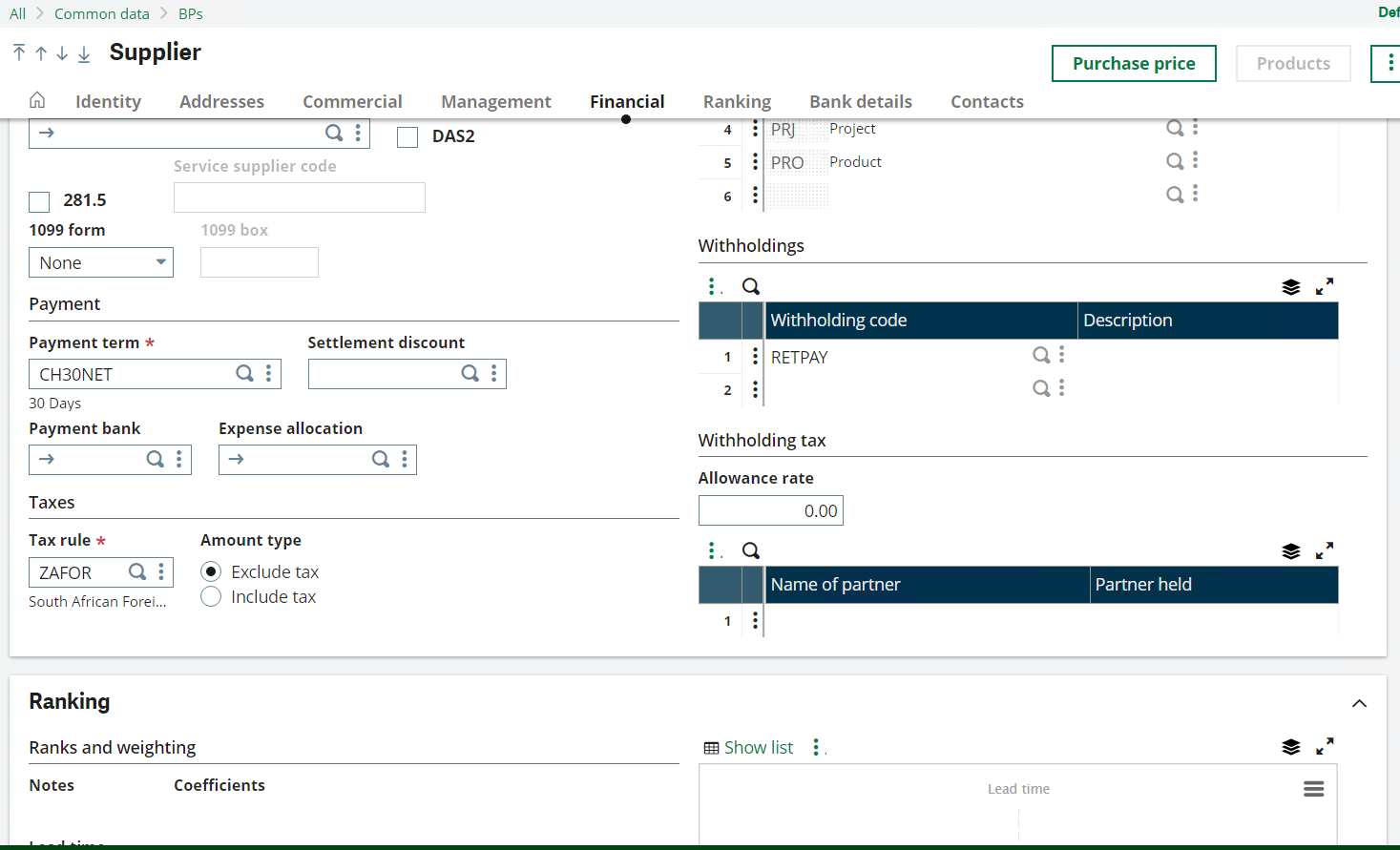 • A/P-A/R Accounting > Invoicing > Supplier BP Invoices
Creation of a new invoice with retention on Invoice.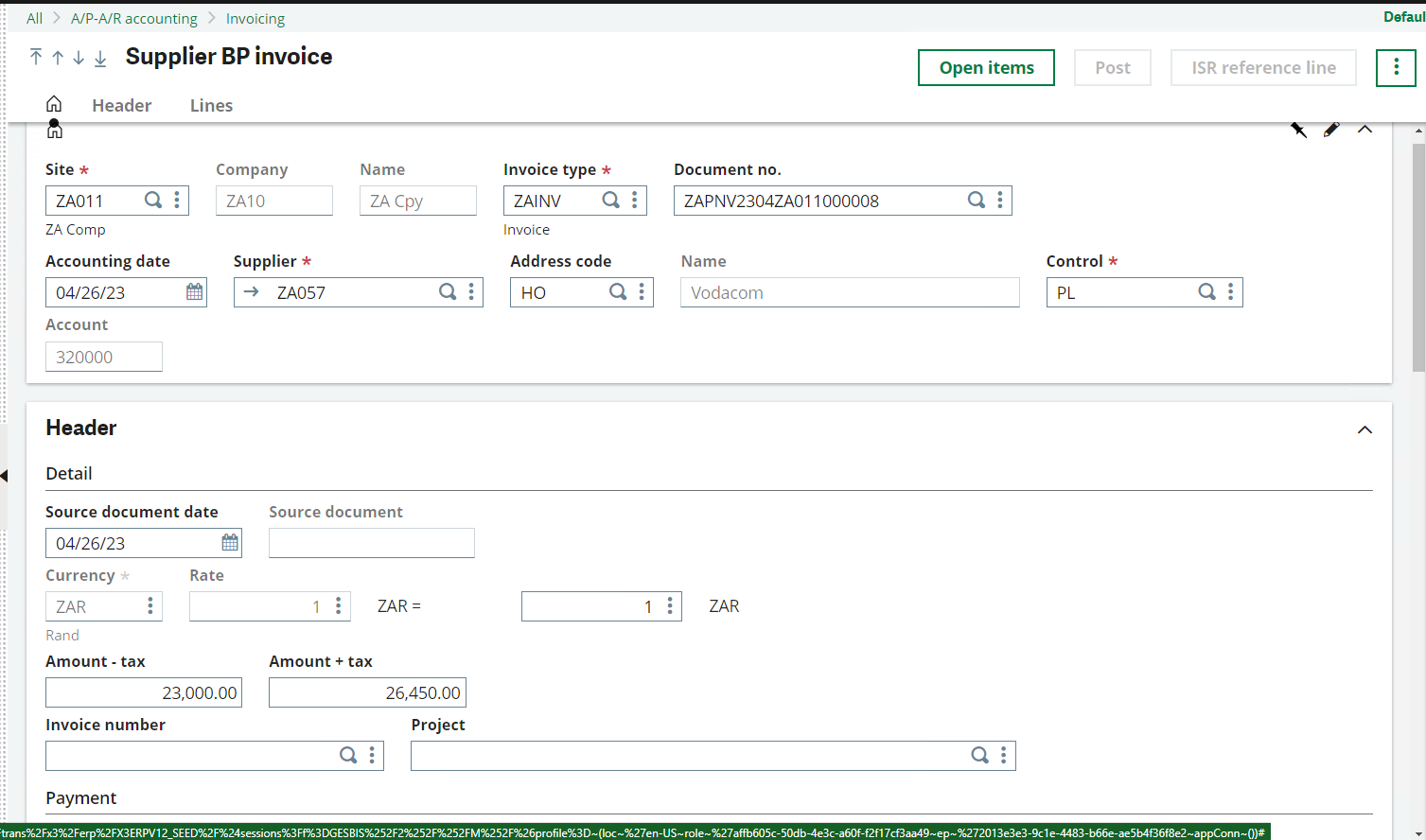 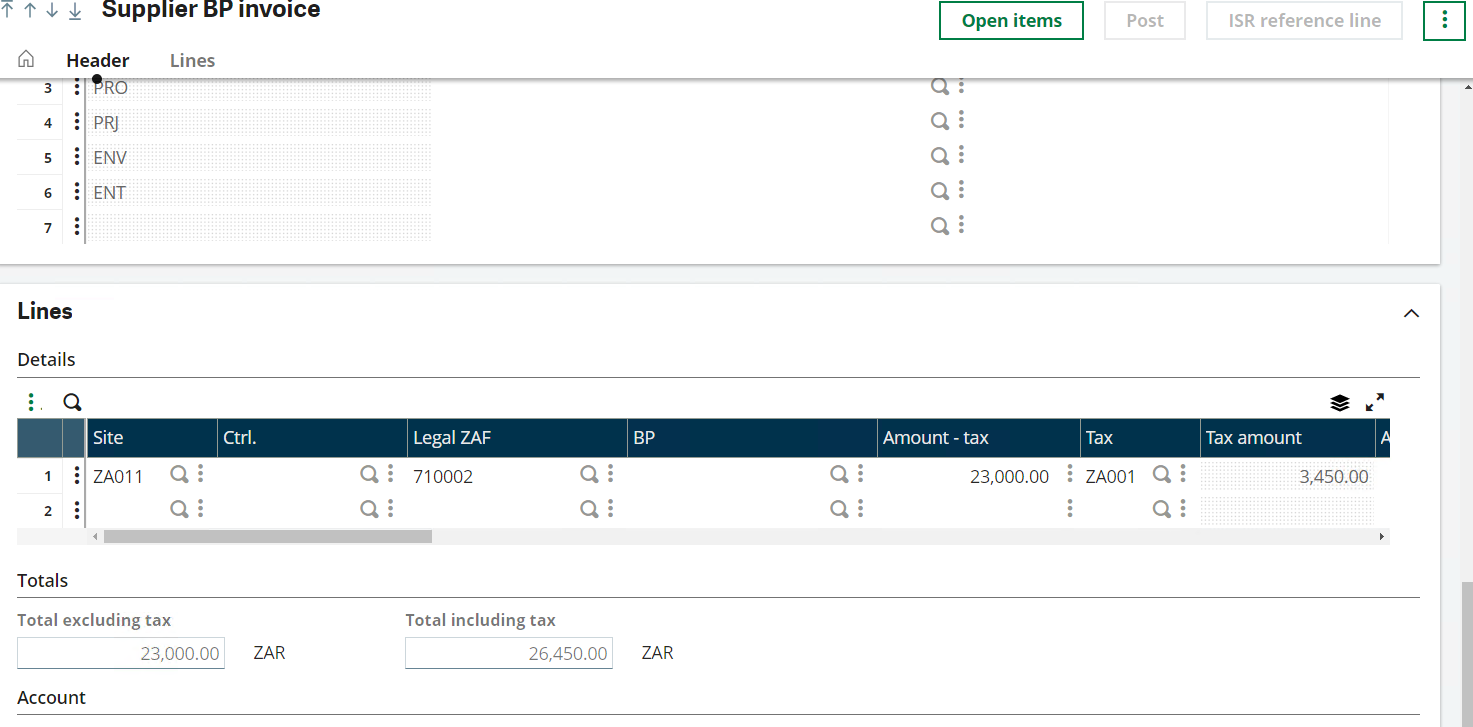 Create a payment for the Purchase invoice, A/P-A/R accounting> Payments> Payment/Receipt EntrySee the Withholding value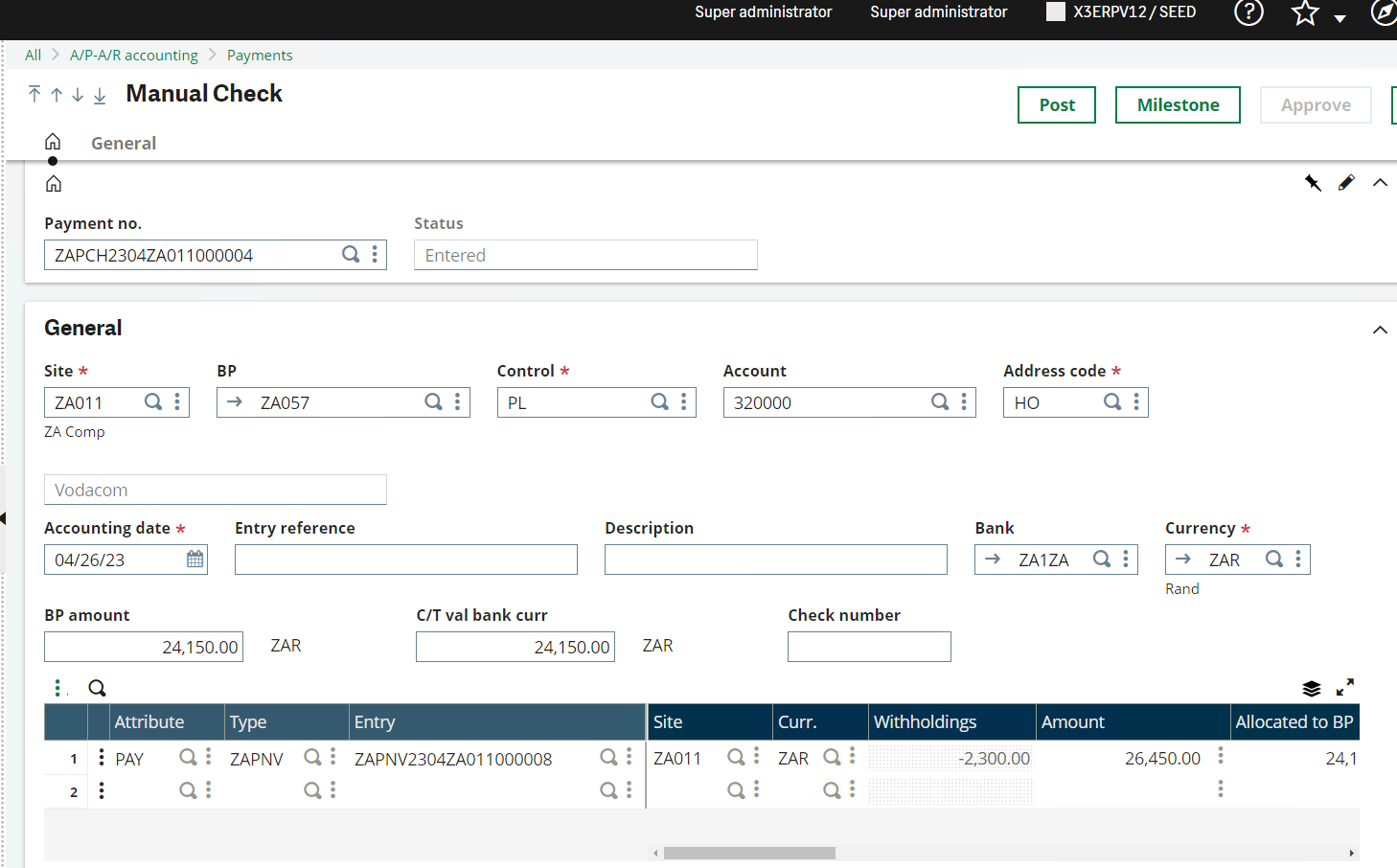 